 Конспект фронтального занятия для детей на тему: «Дифференциация звуков Р и Л»Цель: дифференциация звуков Р и ЛЗадачи:сравнение, различение и правильное произношение звуков Р, Л совершенствование навыков звукового анализа и синтеза одно-, двух- и трехсложных слов;развитие фонематического восприятия;развитие внимания, мышления, памяти; закрепление умения согласовывать слова в предложении;развитие словесно-логического мышления.формировать личностные качества, умение работать в коллективе;формировать навыки самоконтроля.Ход занятияОрганизационный моментЗдравствуйте, ладошки, Хлоп-хлоп-хлоп! (хлопать)Здравствуйте, ножки, топ-топ-топ! (топать)Здравствуйте, щёчки, (погладить свои щёчки) Плюх-плюх-плюх! (пошлёпать себя по щёчкам)Пухленькие щёчки, (снова погладить щёчки) Плюх-плюх-плюх! (пошлёпать себя по щёчкам)Здравствуйте, губки, Чмок-чмок-чмок! (или три раза ритмично почмокать губами)Здравствуйте, зубки, Щёлк-щёлк-щёлк! (или три раза ритмично пощёлкать зубками)Здравствуй, мой носик, (потрогать кончик носа) Бип-бип-бип! (три раза нажать на свой носик)Здравствуйте ребята!- Здравствуйте!- Я приглашаю вас прогуляться по необычной улице. На ней по соседству живут два звука. А какие это звуки, вы сейчас сами догадаетесь.Задание «Собери букву»Ребята я вам сейчас дам разрезные картинки, а вам нужно будет собрать из них буквы.2. Основная часть. Знакомство с буквой и звуком.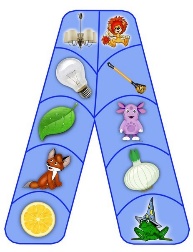 Звук Л – гласный или согласный? Звук согласный, мы его не можем пропеть. Давайте немного «погудим». (Долгий звук Л.) Где находиться язык? Язычок упирается в верхние зубы. Губы растянуты в улыбки и в дальнейшем принимают положение следующего гласного. Зубы друг от друга находятся на расстоянии.А звук Р? Гласный или согласный звук? Давайте теперь порычим. (Долгий звук Р.) Где находится язык?  Язык дрожит за верхними зубами, нужна сильная воздушная струя. Губы растянуты в улыбки и в дальнейшем принимают положение следующего гласного. Зубы друг от друга находятся на расстоянии.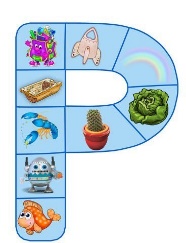 -Что общего между этими звуками и чем они отличаются?Общее: звуки согласные, язык во время произношения наверху. Различие: при Р - сильная воздушная струя, кончик языка дрожит, при Л – нет.Определение цели занятия: Кто мне скажет с какими звуками мы будем сегодня работать???Ответы детей.- Ребята я должна вас предупредить, что на нашей улице живут необычные герои и что бы нам с ними познакомиться и найти где они живут, нам придется выполнять различные задания. Вы готовы????Задание № 1. По буквам нужно собрать имя хозяина домика. (Буратино) А интересно кто же живет в домике на против. (Мальвина) Кто мне скажет какой звук есть в имени нашего первого героя? А у второго? Распределите их под нашими буквами.-Эти ребята кое-что подготовили для нас.4.  Артикуляционная гимнастикаПервый домик. - Сейчас я буду произносить звуки, а вы хлопните в ладоши один раз - когда услышите звук Р. Два раза – когда услышите звук Л:С Ш Р Т Л Д Р В Л П Р Л. Молодцы пошли дальше.Второй домик. - На доске есть разбросанный алфавит сейчас по очереди вам нужно будет собрать из данных букв слоги, одним – со звуком Р, другим – со звуком Л.РА ЛА ЛО РО РУ ЛУ ЛЫ РЫ РЭ ЛЭ. Правильно, пошли дальше.Пальчиковая гимнастика. «Ребро, кулак, ладонь.»Третий домик: Игра «Договори словечко». Добавьте в конце слова звук Р или Л. Помидо… Пена… Забо… Ме… Вокза… Топо… Сто… Сыр…  Четвертый домик. Добавьте в конце слог РЫ или ЛЫ. В лесу летают кома...; дети сели за сто...; у нас воздушные ша...; в доме вымою по...Физкультминутка:Буратино потянулся, Раз нагнулся, два нагнулся,Руки в стороны развел, Ключик, видно не нашел.Чтобы ключик нам достать, Надо на носочки встать.Пятый домик: Замените звук Л на звук Р в слове и получите новое слово. Лак - Рак Лама - Рама Игла - Игра Лука – Рука Ложки - Рожки Ложь - Рожь Жалко-Жарко -Пойдемте дальше. Смотрите, мы гуляли по улице и пришли на городской вокзал. У нас в здании вокзала 3 окна. Мы должны разместить в окнах вокзала карточки-слова. В первом вагоне слова, где звук Л или звук Р в начале слова.Во втором вагоне слова, где эти звуки в середине слова.В третьем вагоне слова, где Л или Р в конце слова.А теперь попробуем отгадать загадки. Слова: Волк, корова,  Козёл, Осёл, Львица, Рысь, Лошадь, Олень.- Это чей тоскливый вой часто слышится зимой? (Волк.) В слове «волк» звук Л где находится? ( в середине)- Рыжий молокозавод, день жуёт и ночь жуёт:Ведь траву не так легко, переделать в молоко (корова)- С бородой, На свет явился. И ни разу, Не побрился. (Козёл)-Похожий на пони, Но слишком ушастый,И с места не сдвинешь, Упрямец ужасный. (Осёл)Уж очень вид у них чудной:  У папы – локоны волной,
А мама ходит стриженой.  На что она обижена? (Львица)Шерсть как шёлк у киски, А на ушах кисти.
Только вряд ли скажешь «брысь», Посерьёзней киски (Рысь)Чемпионка в быстром беге, Я порой вожу телеги. Дядя конюх мне принес. Воду, сено и овес. (Лошадь)Хоть верь, хоть не верь:  Пробегал по лесу зверь.  Нёс на лбу он неспроста  Два развесистых куста. Олень- Мы подошли к «Площади Путаниц»! Кто-то всё перепутал и показал нашим героям не правильную дорогу. Нужно исправить эти ошибки.5..Итог занятия.Ну, вот и подошла к концу наша прогулка! Давайте вспомним, что мы делали и о каких звуках мы говорили?Помидо… Пена… Забо… Ме… Вокза… Топо… Сто… Сыр…  В лесу летают кома...; Дети сели за сто...; У нас воздушные ша...; В доме вымою по..._АК  _АМА   ИГ_А   _УКА  _ОЖКИ   _ОЖЬЖА_КО КО_ОБОК1.Это чей тоскливый вой часто слышится зимой? 2.Рыжий молокозавод,  День жуёт и ночь жуёт:Ведь траву не так легко,  Переделать в молоко 3. С бородой, На свет явилсяИ ни разу, Не побрился. 4. Похожий на пони, Но слишком ушастый,И с места не сдвинешь, Упрямец ужасный. 5. Уж очень вид у них чудной:  У папы – локоны волной,
А мама ходит стриженой.  На что она обижена? 6. Шерсть как шёлк у киски, А на ушах кисти.
Только вряд ли скажешь «брысь», Посерьёзней киски 7. Чемпионка в быстром беге, Я порой вожу телеги.Дядя конюх мне принес. Воду, сено и овес. 8. Хоть верь, хоть не верь:  Пробегал по лесу зверь. 
Нёс на лбу он неспроста  Два развесистых куста. 